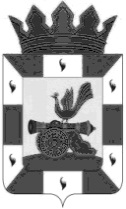 АДМИНИСТРАЦИЯ МУНИЦИПАЛЬНОГО ОБРАЗОВАНИЯ «СМОЛЕНСКИЙ РАЙОН» СМОЛЕНСКОЙ ОБЛАСТИП О С Т А Н О В Л Е Н И Еот  _______________ № _________О внесении изменений в муниципальную программу «Развитие сельскохозяйственного производства на территории муниципального образования «Смоленский район» Смоленской области на 2022-2024 годы», утвержденную постановлением Администрации муниципального образования «Смоленский район» Смоленской области от 30.12.2019 года № 1871В целях обеспечения устойчивого развития сельских территорий Смоленского района Смоленской области, повышения занятости и уровня жизни сельского населения, увеличения производства продукции сельского хозяйства и повышения конкурентоспособности сельскохозяйственной продукции, производимой в Смоленском районе Смоленской области,АДМИНИСТРАЦИЯ МУНИЦИПАЛЬНОГО ОБРАЗОВАНИЯ «СМОЛЕНСКИЙ РАЙОН» СМОЛЕНСКОЙ ОБЛАСТИ ПОСТАНОВЛЯЕТ:Внести в муниципальную программу «Развитие сельскохозяйственного производства на территории муниципального образования «Смоленский район» Смоленской области на 2022-2024 годы», утвержденную постановлением Администрации муниципального образования «Смоленский район» Смоленской области от 30.12.2019 года № 1871 следующие изменения:1.1. В паспорте программы позицию «Объемы и источники финансирования» изложить в следующей редакции:1.2. Название раздела «VI. Сроки реализации муниципальной программы» изложить в следующей редакции: «IV. Сроки реализации муниципальной программы».1.3. В разделе VI таблицу 1 изложить в следующей редакции:Таблица 1Перечень основных мероприятий муниципальной программы «Развитие сельскохозяйственного производства на территории муниципального образования «Смоленский район» Смоленской области на 2022-2024 годы»(тыс. руб.)1.4.  Абзац 2 раздела VII изложить в следующей редакции: - «Общий объем финансирования программы в 2022-2024 г.г. составит 
820,0 тыс. рублей. Финансирование мероприятий программы за счет средств местного бюджета предусматривается в размере 820,0 тыс. рублей. Затраты на реализацию программы определены исходя из возможности».1.5. Название раздела «VII. Методика оценки эффективности муниципальной программы» изложить в следующей редакции: «VIII. Методика оценки эффективности муниципальной программы».Настоящее постановление вступает в силу после официального опубликования в газете «Сельская правда».Контроль за исполнением настоящего постановления возложить на заместителя Главы муниципального образования – начальника отдела сельского хозяйства Администрации муниципального образования «Смоленский район» Смоленской области  (Карамулина И.А.).Глава муниципального образования«Смоленский район» Смоленской области                                    О.Н. ПавлюченковаОбъемы и источники финансированияНа реализацию Программы требуется 820,0 тыс. руб.,
в том числе средства местного бюджета в сумме – 
820,0 тыс. руб. (2022 год – 200,0 тыс. руб., 2023 год – 310,0 тыс. руб., 2024 год – 310,0 тыс. руб.)N  
п/пНаименования мероприятийОбъем финансированияОбъем финансированияОбъем финансированияОбъем финансированияИсполнителиN  
п/пНаименования мероприятийВсего за счет средств местного бюджетаВ том числе В том числе В том числе ИсполнителиN  
п/пНаименования мероприятийВсего за счет средств местного бюджета2022 год2023 год2024 годИсполнители1.Проведение семинаров, совещаний (в том числе награждений ценными подарками), конкурсов, соревнований. 220,00110,0110,01. Администрация муниципального образования «Смоленский район» Смоленской области;2. Отдел сельского хозяйства Администрации муниципального образования «Смоленский район» Смоленской области;3. Физические и юридические лица2. Создание условий для развития сельскохозяйственного производства, расширения рынка сельскохозяйственной продукции, сырья и продовольствия, содействие развитию малого и среднего предпринимательства в части возмещение затрат, понесенных сельскохозяйственными товаропроизводителями Смоленского района Смоленской области на  приобретение горюче-смазочных материалов при проведении весенне-полевых работ и кормозаготовительных работ. 600,0200,0200,0200,01. Администрация муниципального образования «Смоленский район» Смоленской области;2. Отдел сельского хозяйства Администрации муниципального образования «Смоленский район» Смоленской области;3. Физические и юридические лицаИтого:820,0200,0310,0310,0